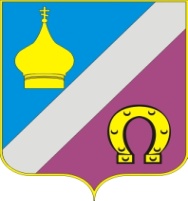 РОССИЙСКАЯ  ФЕДЕРАЦИЯ РОСТОВСКАЯ ОБЛАСТЬНЕКЛИНОВСКИЙ РАЙОНАДМИНИСТРАЦИЯНИКОЛАЕВСКОГО  СЕЛЬСКОГО ПОСЕЛЕНИЯРАСПОРЯЖЕНИЕ27.09.2019 г.                                                                                              № 68Об утверждении графика приема граждан по личным вопросамв Администрации Николаевского сельского поселения                           В целях упорядочения работы по рассмотрению письменных  и устных обращений граждан  в Администрации Николаевского сельского поселения и в связи с кадровыми изменениями1.Утвердить прилагаемый график приема граждан по личным вопросам в Администрации Николаевского сельского поселения.2.Распоряжение разместить на официальном сайте Администрации Николаевского сельского поселения и на информационных стендах Администрации Николаевского сельского поселения.3. Признать утратившим силу распоряжение Администрации Николаевского сельского поселения от 15.04.2019 года № 30 «Об утверждении графика приема граждан по личным вопросам в Администрации Николаевского сельского поселения».4.Распоряжение вступает в силу с 01.10.2019 года.5. Контроль за исполнением настоящего распоряжения оставляю за собой.Глава АдминистрацииНиколаевскогосельского поселения                                                                      Е.П. КовалеваГрафикПриема граждан по личным вопросам в Администрации Николаевского сельского поселения с 01.10.2019 года№п/пНаименование должностиФИОДни, часы приема1.Глава АдминистрацииНиколаевского сельского поселенияКовалева Елена Павловнавторник, четверг с 9-00 до 12-002.Левина Ольга Геннадьевнаглавный специалист( нотариальные действия)вторник, четверг с 9-00 до 16-003Лаптий Полина Анатольевнастарший инспектор ( вопросы организации электро -, тепло-, газоснабжения, уличного  освещения; транспорт, связь, сбор ТКО, благоустройство) вторник, четверг с 9-00 до 16-004.Рогозян Александр Александровичглавный специалист(земельные вопросы, управление муниципальным имуществом)вторник, четверг с 9-00 до 16-005.Косенко Виктория Игоревнаспециалист первой категории(Выдача справок, выписок и актов  гражданам и организациям).вторник, четверг с 9-00 до 16-006.Евмененко Наталья Ивановнаинспектор ВУС(военно-учетный стол)вторник, четверг с 9-00 до 16-007.Полякова Яна Владимировнаведущий специалист сектора экономики и финансов(регистрация на портале ЕСИА и выдача налоговых квитанций)ежедневно  с 9-00 до 16-00